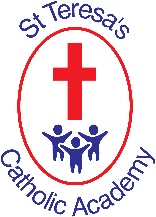 Our children are receptive, inquisitive learners who, through our Gospel values, have a unique sense of the worldThe Geography Curriculum K&S at St. Teresa’s Catholic Academy – Key Stage 1 NC objective Pupils should be taught to: Year 1 Year 1 Year 2 Year 2 NC objective Pupils should be taught to: Skills Knowledge Skills Knowledge Locational knowledge  Name and locate the world’s seven continents and five oceans Locate land and oceans from an atlas. Understand what kind of information an atlas shows. Locate the continents and oceans on maps, atlas and globes. Know the names of the seven continents and five oceans. Locational knowledge  Name, locate and identify characteristics of the four countries and capital cities of the United Kingdom and its surrounding seas On a map, name and locate the names of their local town and city. Know three differences between a town and a city. Name, locate and identify characteristics of the four countries and capital cities of the UK and its surrounding seas. Know what a country and a capital city is. Know basic characteristics of each country within the UK e.g. the Patron saint, flag, emblem and national flower. Place knowledge  Understand geographical similarities and differences through studying the human and physical geography of a small area of the United Kingdom, and of a small Describe the human and physical geography of Wokingham. Understand basic vocabulary relating to human and physical geography. Such as city and town and village. Beach, cliff and hill. Identify similarities and differences of human and physical geography of Wokingham and a small area in a non-European country. Understand the difference between human and physical geography. area in a contrasting nonEuropean country. Human and physical geography  Identify seasonal and daily weather patterns in the United Kingdom and the location of hot and cold areas of the world in relation to the Equator and the North and South Poles Describe seasonal weather patterns within the UK. Collect daily weather information. Recognise different types of weather and understand which weather types are typical to each season in the UK. Know that weather changes on a daily basis. Locate the equator and North and South Pole. Describe which areas are hot and cold. Know where the equator is and that countries near the equator are hot areas. Know where the North and South poles are and understand these are cold areas. Human and physical geography  Use basic geographical vocabulary to refer to: key physical features, including: beach, cliff, coast, forest, hill, mountain, sea, ocean, river, soil, valley, vegetation, season and weather Use geographical language to compare the physical features of two different British localities: beach, coast, forest, hill, mountain, sea, river, weather. Identify land around school. Understand vocabulary referring to physical geography. Identify what a place is like using accurate geographical language including beach, coast, forest, hill, mountain, ocean, river, soil, valley, vegetation, season, weather. Understand an increasing range of physical features. Know how areas will have different features. Human and physical geography  Key human features, including: city, town, village, factory, farm, house, office, port, harbour and shop Use geographical language to compare the human features between two different British localities: city, town, village, factory, farm, house, office, shop. Identify land use around school. Understand vocabulary referring to human geography. Identify what a place is used for and its human features using the geographical language: city, town, village, factory, farm, house, office, shop, port and harbour. Understand an increasing range of human features. Know how different areas have different uses. Geographical skills and fieldwork  Use world maps, atlases and globes to identify the United Kingdom and its countries, as well as the Locate the UK on maps, atlases and globes. Understand the purpose of maps, atlases and globes. Understand where the UK is in Locate the four countries of the UK, the seven continents and five oceans on maps, atlases and globes. Know the names of seven continents, five oceans and four countries of the UK and where they are. countries, continents and oceans studied at this key stage relation to other countries. Geographical skills and fieldwork  Use world maps, atlases and globes to identify the United Kingdom and its countries, as well as the Locate the UK on maps, atlases and globes. Understand the purpose of maps, atlases and globes. Understand where the UK is in Locate the four countries of the UK, the seven continents and five oceans on maps, atlases and globes. Know the names of seven continents, five oceans and four countries of the UK and where they are. countries, continents and oceans studied at this key stage relation to other countries. Geographical skills and fieldwork  Use world maps, atlases and globes to identify the United Kingdom and its countries, as well as the Locate the UK on maps, atlases and globes. Understand the purpose of maps, atlases and globes. Understand where the UK is in Locate the four countries of the UK, the seven continents and five oceans on maps, atlases and globes. Know the names of seven continents, five oceans and four countries of the UK and where they are. countries, continents and oceans studied at this key stage relation to other countries. Geographical skills and fieldwork  Use world maps, atlases and globes to identify the United Kingdom and its countries, as well as the Locate the UK on maps, atlases and globes. Understand the purpose of maps, atlases and globes. Understand where the UK is in Locate the four countries of the UK, the seven continents and five oceans on maps, atlases and globes. Know the names of seven continents, five oceans and four countries of the UK and where they are. countries, continents and oceans studied at this key stage relation to other countries. Geographical skills and fieldwork  Use world maps, atlases and globes to identify the United Kingdom and its countries, as well as the Locate the UK on maps, atlases and globes. Understand the purpose of maps, atlases and globes. Understand where the UK is in Locate the four countries of the UK, the seven continents and five oceans on maps, atlases and globes. Know the names of seven continents, five oceans and four countries of the UK and where they are. countries, continents and oceans studied at this key stage relation to other countries. Geographical skills and fieldwork  Use simple compass directions and locational and directional to describe the location of features and routes on a map Use locational and directional language: e.g. near and far, left and right. Describe the location of features and routes on maps. Understand simple locational and directional language. Know how to describe locations on a map. Use simple compass directions (North, East, South and West), to describe the location of features and routes on a map. Know the four compass points and understand how they can help locate features on a map. Geographical skills and fieldwork  Use aerial photographs and plan perspectives to recognise landmarks and basic human and physical features; devise a simple map; and use and construct basic symbols in a key Use photographs to recognise landmarks and basic human and physical features. Devise simple picture maps. Understand that photographs can show us different geographical features of areas. Know how to draw simple maps. Use aerial photographs and plan perspectives to recognise landmarks and basic human and physical features: devise a simple map; and use and construct basic symbols in a key. Understand what an aerial photograph is and how to recognise different geographical features on it. Understand the purpose of a key and the symbols we can use to represent different features. Geographical skills and fieldwork  Use simple fieldwork and observational skills to study the geography of their school and its grounds and the key human and physical features of its surrounding environment. Use simple fieldwork and observational skills to study the geography of the school and its grounds. Know what human and physical features are.  Use fieldwork and observational skills to study the key human and physical features of the schools surrounding areas. Know how to recognise human and physical features. Understand how to collect information about local area. 